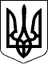 ГУЛЯЙПІЛЬСЬКА МІСЬКА РАДАВИКОНАВЧИЙ КОМІТЕТПро затвердження умов продажу нежитлового приміщенняВідповідно до Закону України «Про приватизацію державного і комунального майна», рішення Гуляйпільської міської ради від 14.04.2021 № 6 «Про включення нежитлового приміщення до об’єктів комунальної власності, що підлягають приватизації шляхом продажу на електронних аукціонах в 2021 році», розглянувши протокол засідання аукціонної комісії від 15.04.2021 № 1 з продажу нежитлового приміщення, площею 233,5 кв. м., за адресою: с. Червоне, вул. Цвітна (Леніна), буд. 2/Першотравнева, буд. 6, виконавчий комітет Гуляйпільської міської радиВИРІШИВ: Затвердити протокол засідання аукціонної комісії від 15.04.2021 № 1 з продажу нежитлового приміщення, площею 233,5 кв. м., за адресою: с. Червоне, вул. Цвітна (Леніна), буд. 2/Першотравнева, буд. 6 (додається).Доручити юридичному відділу виконавчого комітету Гуляйпільської міської ради (Максим ТАРАН) опублікувати інформаційне повідомлення про приватизацію об’єкта малої приватизації на офіційному сайті Гуляйпільської міської ради та в електронній торговій системі.3. Контроль за виконанням цього рішення покласти на заступника міського голови з питань роботи виконавчих органів ради Олександра САВИЦЬКОГО, координацію роботи – на начальника юридичного відділу виконавчого комітету Гуляйпільської міської ради Максима ТАРАНА.Заступник міського голови з питань діяльності виконавчих органів ради				Світлана ПЛЮЩІЙДодаток до рішення виконавчого комітетуГуляйпільської міської радивід 22.04.2021 р. № 73Протоколзасідання аукціонної комісіїз продажу нежитлового приміщення, площею 233,5 кв. м., за адресою: с. Червоне, вул. Цвітна (Леніна), буд. 2/Першотравнева, буд. 615.04.2021				м. Гуляйполе					№ 1Присутні:1. Голова комісії – заступник міського голови з питань діяльності виконавчих органів ради Олександр САВИЦЬКИЙ;2. Секретар комісії – начальник юридичного відділу виконавчого комітету Гуляйпільської міської ради Максим ТАРАН;Члени комісії:3. Начальник відділу житлово-комунального господарства, комунальної власності та цивільного захисту населення виконавчого комітету Гуляйпільської міської ради Галина БОГДАНЕЦЬ;4. Головний спеціаліст відділу житлово-комунального господарства, комунальної власності та цивільного захисту населення виконавчого комітету Гуляйпільської міської ради Михайло МАТВІЄНКО;5. Начальник відділу бухгалтерського обліку та звітності Ольга ПЕДАШ.ПОРЯДОК ДЕННИЙ:1.	Про визначення стартової ціни об’єкта комунальної власності, що підлягає приватизації шляхом продажу на електронному аукціоні в 2021 році, а саме: нежитлове приміщення, площею 233,5 кв. м., за адресою: с. Червоне, вул. Цвітна (Леніна), буд. 2 Першотравнева, буд. 6.2.	Про умови продажу об’єкта приватизації: нежитлове приміщення, площею 233,5 кв. м., за адресою: с. Червоне, вул. Цвітна (Леніна), буд. 2/Першотравнева, буд. 6.3.	Про інформаційне повідомлення про проведення електронного аукціону з продажу об’єкта малої приватизації комунальної власності Гуляйпільської міської територіальної громади в особі Гуляйпільської міської ради: нежитлове приміщення, площею 233,5 кв. м., за адресою: с. Червоне, вул. Цвітна (Леніна), буд. 2 Першотравнева, буд. 6.З питання ПЕРШОГО порядку денного:СЛУХАЛИ: секретаря аукціонної комісії Максима ТАРАНА	Відповідно до рішення Гуляйпільської міської ради від 14.04.2021 № 6 «Про включення нежитлового приміщення до об’єктів комунальної власності, що підлягають приватизації шляхом продажу на електронних аукціонах в 2021 році», вирішено провести приватизацію нежитлового приміщення, площею 233,5 кв. м., за адресою: с. Червоне, вул. Цвітна (Леніна), буд. 2/Першотравнева, буд. 6. Фактичне місце знаходження об’єкта приватизації: Запорізька обл., Пологівський р-н (Гуляйпільський р-н), с. Червоне, вул. Цвітна (Леніна), буд. 2/Першотравнева, буд. 6. Відповідно до Закону України «Про приватизацію державного і комунального майна», Порядку проведення електронних аукціонів для продажу об'єктів малої приватизації та визначення додаткових умов продажу, затвердженого Постановою Кабінету Міністрів України від 10.05.2018 р. за № 432, аукціонна комісія утворена рішенням Гуляйпільської міської ради від 14.04.2021 № 6 «Про включення нежитлового приміщення до об’єктів комунальної власності, що підлягають приватизації шляхом продажу на електронних аукціонах в 2021 році» відповідно до Положення про діяльність аукціонної комісії для продажу об’єктів малої приватизації комунальної власності Гуляйпільської міської територіальної громади, затвердженого рішенням Гуляйпільської міської ради від 30.05.2018 № 10 «Про затвердження Положення про діяльність аукціонної комісії для продажу об'єктів малої приватизації та об'єктів великої приватизації» та повинна визначити стартову ціну об’єкта малої приватизації.Відповідно до вимог ч. 4 ст. 22 Закону України «Про приватизацію державного і комунального майна», стартова ціна об’єкта малої приватизації визначається аукціонною комісією на рівні балансової вартості об’єкта (активів об’єкта) малої приватизації. У разі відсутності балансової вартості об’єкта (активів об’єкта) малої приватизації така вартість встановлюється аукціонною комісією на підставі вартості, визначеної відповідно до Методики оцінки, що затверджується Кабінетом Міністрів УкраїниЗгідно зі звітом оцінки майна від 31.03.2021 р., складеним Запорізькою товарною біржею «Гілея», вартість однієї четвертої частки нежитлової будівлі літ. Б, яка розташована за адресою: Запорізька обл., Пологівський р-н (Гуляйпільський р-н), с. Червоне, вул. Цвітна (Леніна),  буд. 2/Першотравнева, буд. 6, становить 70398,00 грн. (сімдесят тис. триста дев’яносто вісім грн. 00 коп.), без урахування ПДВ.Аукціон без умов:Стартова ціна об’єкта становить 70398,00 грн. (сімдесят тис. триста дев’яносто вісім грн. 00 коп.), без урахування ПДВ.Розмір гарантійного внеску становить 7039,80 грн. (сім тис. тридцять дев’ять грн. 80 коп.), тобто 10% від стартової ціни аукціону.Аукціон зі зниженням стартової ціни:Стартова ціна об’єкта становить 35199,00 (тридцять п’ять тис. сто дев’яносто дев’ять грн. 00 коп.), без урахування ПДВ.Розмір гарантійного внеску становить 3519,90 грн. (три тис. п’ятсот дев’ятнадцять  грн. 90 коп.), тобто 10% від стартової ціни аукціону.Аукціон за методом покрокового зниження стартової ціни та подальшого подання цінових пропозицій:Стартова ціна об’єкта становить 35199,00 (тридцять п’ять тис. сто дев’яносто дев’ять грн. 00 коп.), без урахування ПДВ. Загальна кількість кроків на які знижується стартова ціна об’єкта становить 99 кроків.Розмір гарантійного внеску становить 3519,90 грн. (три тис. п’ятсот дев’ятнадцять грн. 90 коп.), тобто 10% від стартової ціни аукціону.Аукціонна комісія,ВИРІШИЛА:Визначити стартову ціну об’єкта при проведенні аукціону без умовв розмірі 70398,00 грн. (сімдесят тис. триста дев’яносто вісім грн. 00 коп.), без урахування ПДВ.Визначити стартову ціну об’єкта при проведенні аукціону зі зниженням стартової ціни в розмірі  35199,00 (тридцять п’ять тис. сто дев’яносто дев’ять грн. 00 коп.), без урахування ПДВ.Визначити стартову ціну об’єкта при проведенні аукціону за методом покрокового зниження стартової ціни та подальшого  подання цінових пропозицій в розмірі 35199,00 (тридцять п’ять тис. сто дев’яносто дев’ять грн. 00 коп.), без урахування ПДВ.Результати голосування:О. САВИЦЬКИЙ – «За»М. ТАРАН – «За»Г. БОГДАНЕЦЬ - «За»М. МАТВІЄНКО – «За»О. ПЕДАШ – «За»Рішення комісії прийнято одноголосно.З питання ДРУГОГО порядку денного:СЛУХАЛИ: члена аукціонної комісії Михайла МАТВІЄНКАВідповідно до вимог п. 3 ч. 4 ст. 15 Закону України «Про приватизацію державного та комунального майна», аукціонна комісія розробляє умови продажу об’єктів комунального майна та подає на затвердження органу приватизації.Пропонується визначити спосіб продажу – аукціон без умов, оскільки об’єктом є 1/4 частки нежитлової будівлі Б, яка розташована за адресою: Запорізька обл., Пологівський р-н (Гуляйпільський р-н), с. Червоне, вул. Цвітна (Леніна), буд. 2/Першотравнева, буд. 6.Відповідно до вимог п. 2 ч. 8 ст. 15 Закону України «Про приватизацію державного і комунального майна», дозволити органу приватизації прийняти рішення про приватизацію зазначеного об’єкта шляхом викупу безпосередньо такому покупцеві за запропонованою ним ціною, але не нижче стартової ціниДо участі в аукціоні не допускаються особи, на яких поширюються обмеження, визначені частиною другою статті 8 Закону України «Про приватизацію державного і комунального майна»Аукціонна комісія,ВИРІШИЛА:Погодити спосіб продажу об’єкта, що підлягає приватизації – аукціон без умов, оскільки об’єктом є 1/4 частки нежитлової будівлі Б, яка розташована за адресою: Запорізька обл., Пологівський р-н (Гуляйпільський р-н), с. Червоне, вул. Цвітна (Леніна), буд. 2/Першотравнева, буд. 6.Дозволити органу приватизації прийняти рішення про приватизацію зазначеного об’єкта шляхом викупу безпосередньо такому покупцеві за запропонованою ним ціною, але не нижче стартової ціниРезультати голосування:О. САВИЦЬКИЙ – «За»М. ТАРАН – «За»Г. БОГДАНЕЦЬ - «За»М. МАТВІЄНКО – «За»О. ПЕДАШ – «За»Рішення комісії прийнято одноголосно.З питання ТРЕТЬОГО порядку денного:СЛУХАЛИ: члена аукціонної комісії Михайла МАТВІЄНКАВідповідно до ст. 15 Закону України «Про приватизацію державного і комунального майна», Порядку проведення електронних аукціонів для продажу об'єктів малої приватизації та визначення додаткових умов продажу, затвердженого постановою Кабінету Міністрів України від 10.05.2018 р. за №432 до повноважень аукціонної комісії відноситься підготовка інформаційного повідомлення про проведення електронного аукціону з продажу об’єкта приватизації.Текст інформаційного повідомлення пропонується згідно з додатком.Аукціонна комісія,ВИРІШИЛА:Подати на затвердження органу приватизації Гуляйпільської міської ради текст інформаційного повідомлення про проведення електронного аукціону з продажу об’єкта приватизації комунального майна Гуляйпільської міської територіальної громади: нежитлового приміщення, площею 233,5 кв.., за адресою: с. Червоне, вул. Цвітна (Леніна), буд. 2/Першотравнева, буд. 6 (додаток 1).Надати текст інформаційного повідомлення про проведення електронного аукціону з продажу об’єкта приватизації комунального майна Гуляйпільської міської територіальної громади: нежитлового приміщення, площею 233,5 кв. м., за адресою: с. Червоне, вул. Цвітна (Леніна), буд. 2/Першотравнева, буд. 6, для публікації на офіційному веб-сайті Гуляйпільської міської ради та в електронній торговій системі.Результати голосування:О. САВИЦЬКИЙ – «За»М. ТАРАН – «За»Г. БОГДАНЕЦЬ - «За»М. МАТВІЄНКО – «За»О. ПЕДАШ – «За»Рішення комісії прийнято одноголосно.Голова комісії 		_____________	Олександр САВИЦЬКИЙСекретар комісії 	_____________	Максим ТаранЧлени комісії:				_____________	Галина БОГДАНЕЦЬ				_____________	Михайло МАТВІЄНКО				_____________	Ольга ПЕДАШ22.04.2021м. Гуляйполе                   № 73